C E R T I F I C A D OConferimos o presente certificado ao Prof. Dr. XXXXXXXXXXX pela sua participação como Membro da Banca Examinadora do Trabalho de Conclusão do Curso de Políticas Públicas do(a) Discente NOME DO ALUN(O) A, intitulado “TITULO DO TCC”.Prof. Dr. Fabiano Dias MonteiroCoordenador do Curso de Políticas Públicas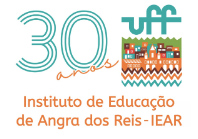 UNIVERSIDADE FEDERAL FLUMINENSEINSTITUTO DE EDUCAÇÃO DE ANGRA DOS REIS – IEARCOORDENAÇÃO DO CURSO DE POLÍTICAS PÚBLICASOrientador(a):Prof. Dr. XXXXXXXXParecerista:Prof. Dr. XXXXXXXXXParecerista:Prof. Dr. XXXXXXXXXXX Angra dos Reis, XX de XXXXXXX de 2023